September/Oktober  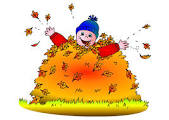 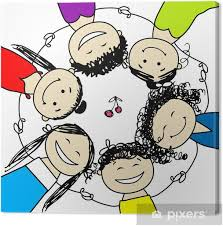 Hilsen Hege, Anne Silje, Heidi og Svein OveSeptember:Da var allerede høsten kommet med forskjellige temperaturer og vær.I september har vi hatt fokus på “en god start” hvor vi har delt inn i smågrupper som har passet til trygghet, relasjonsbygging og vennskap. Neste måned prøver vi å dele inn i gruppene vi har laget, for å se om gode tanker fungerer i praksis (mer variasjon i alder) 😊.Vi har blant annet brukt mye tid på eventyr, historier og bøker som har handlet om vennskap og følelser. Sett etter høsttegn og snakket/sunget om farger vi har sett. Det ble illustrert på tavla om hva sur nedbør er og hva søppel kan gjøre med livet på jorden. Her har vi brukt turer til å samle søppel og sett på bilder av hva søppel kan gjøre. Dette er noe barna har vist stor interesse for😊 Vi har også hatt voksenstyrte aktiviteter som “haien kommer” “alle mine kyllinger” som er noen kjekke aktiviteter, men kan være noe vanskelig med regler og selvregulering😊 Vi fikk også en tur til kvernevik bydelshus, hvor vi fikk se “danseprinsessen”. Dette var en fin forestilling hvor barna med deltakende i store deler av forstillingen.Rammeplanen sier: “Barnehagen skal aktivt legge til rette for utvikling av vennskap og sosialt fellesskap”.Oktober:I oktober starter vi med temaet “vennskap og naturen”. I denne måneden skal vi gå gjennom “mitt hus”, noe vi ikke fikk gjort i september. Her skal hvert barn få muligheten til å settes i fokus og fortelle om seg selv og familien.Tema: Hva er en venn? Hvordan få venner? Når er man en venn? Hva gjør venner for hverandre? I dette temaet kommer vi også til å trekke inn følelser som kan oppstå.Vi skal også bruke tid på og se etter forandringer i naturen.Tema:Hva skjer med naturen? Hvorfor skifter trærne farge? Hvor kommer regnet fra? Hva er temperaturVi fanget nylig opp barns interesse om måling og valgte derfor å lage en plakat, hvor høyden til alle barn står. Kan man være høyere og yngre? Hmmmm.Det finnes ikke dårlig vær....😊 Rammeplanen sier: “støtte barna i å ta andres perspektiv, se en sak fra flere synsvinkler og reflektere over egne og andres følelser, opplevelser og meninger”Avdelingen:Frokost er kl 08.00 til 08.30. Under frokost ønsker vi at dere kommer inn på avdelingen med barna, grunnet mindre forstyrrelser under måltidet. Har dere behov for at vi kommer ut i garderoben så er det bare å gi en lyd😊 Under frokosten ønsker vi at alle sitter med matbordet (08.00 - 08.15), for å få matro uten tiltrekkende forstyrrelser. Vi har nylig vært i kontakt med biblioteket og fått klarsignal om at vi får mulighet til å komme til lesestund i det nye biblioteket på Madla. Dette håper vi at vi kan få til hver onsdag😊 Her vil det komme mer info.Det er nå satt opp gruppedager på:Onsdager: Deler inn i 2 grupper.Torsdager: Deler inn i 3 grupper.Fredager: Deler inn i 2 grupper (språkdag)NB: fast turdag tirsdager😊  Praktisk info:NB: Vi minner på om at alle matpakker skal IKKE inneholde peanøtter, Pekannøtter og Valnøtter, grunnet nøtteallergi.Vi er nå i en årstid som kan være vanskelig med bekledning. Hvor temperaturene kan variere stort. Derfor er det viktig at det er godt med ekstra tøy i boksen😊 Telefonliste til foresatte er nå hengt opp på døra inn til fingarderoben. Denne kan være kjekk å skrive seg opp på ved for eksempel bursdager, besøk osv.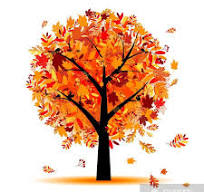 Skolegruppen:Skolegruppen er allerede kommet godt i gang hvor vi har brukt tid på og snakket om hvordan behandle andre (pinnsvin og ekorn), følelser og regler i skoleklubben. Vi har ellers delt oss inn i stasjoner, hvor vi har lest og sett filmen “Odd er et egg” spilt spill, snakket om former og farger (lyse og mørke) og samarbeidet med å bygge tårn😊. Pinnsvinet er lei for at alle er redde for å ta på og være med henne/han. Ekornet er en venn som finner gode løsninger for at alle kan være med (dette er en liten filmsnutt som handler om følelser).Rammeplanen sier: “Sosial kompetanse er en forutsetning for å fungere godt sammen med andre og omfatter ferdigheter, kunnskaper og holdninger som utvikles gjennom sosialt samspill”.Viktige datoer:24.10  markerer vi FN-dagHøstferie uke 41Vi ønsker tilbakemelding fra de som tar ferie😊Bursdager:06.10 Vi markerer 5års dagen til Stefan. Hipp hipp hurra😊 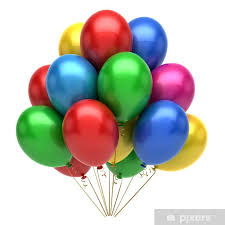 